АКАДЕМИЯ ТРУДА И СОЦИАЛЬНЫХ ОТНОШЕНИЙ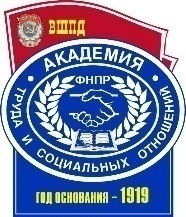 КУБАНСКИЙ ИНСТИТУТ СОЦИОЭКОНОМИКИ И ПРАВА350062 г. Краснодар, ул. Атарбекова, 42http://kubisep.ru          e-mail: kubisep@atiso.ruтел. 8 (861) 226-39-33,  226-26-29, 226-73-91ПРОВОДИТ НАБОР АБИТУРИЕНТОВна базе среднего, среднего профессионального и высшего образованиядля получения высшего (второго высшего) образованияпо направлениям подготовки38.03.01 ЭКОНОМИКА1) Бухгалтерский учет и налогообложение 2) Финансы и кредит38.03.02 МЕНЕДЖМЕНТ38.03.03 УПРАВЛЕНИЕ ПЕРСОНАЛОМ1) Управление персоналом организации 2) Рекрутмент38.03.04 ГОСУДАРСТВЕННОЕ И МУНИЦИПАЛЬНОЕ УПРАВЛЕНИЕАбитуриенты, получившие среднее общее образование, принимаются на очно-заочную форму обучения по результатам ЕГЭ: 1. Математика, 2. Русский язык, 3. Предмет по выбору: Обществознание, Информатика и информационно-коммуникационные технологии (ИКТ), География, Иностранный язык, ИсторияАбитуриенты, имеющие среднее профессиональное образование, принимаются на очно-заочную форму обучения по результатам вступительных испытаний в вузе:- по родственным специальностям: 1. Математика на базе СПО,                          2. Экономика, 3. Русский язык.- по другим специальностям: 1. Математика, 2. Русский язык, 3. Предмет               по выбору: Обществознание, Информатика и информационно-коммуникационные технологии (ИКТ), География, Иностранный язык, ИсторияАбитуриенты, получившие начальное профессиональное образование до 01.01.2014, подтверждённое получением среднего общего образования, принимаются на условиях, что и лица, имеющие среднее профессиональное образованиеАбитуриенты, имеющие любое высшее образование, принимаются на заочную и очно-заочную формы обученияГОСДИПЛОМ ВЫПУСКНИКАМ ВЫДАЕТ АКАДЕМИЯ ТРУДА И СОЦИАЛЬНЫХ ОТНОШЕНИЙ (г. МОСКВА)Занятия, зачетно-экзаменационные сессии, защита дипломных работ проводятся в Кубанском институте социоэкономики и права (г. Краснодар) Академии труда и социальных отношений на современной учебно-материальной базе: мультимедийные аудитории, компьютерные классы, кафедры, библиотека, учебно-методические кабинеты. Более 80 процентов преподавателей имеют ученые степени и звания. Имеются столовая и общежитие.Стоимость обучения – 44000 руб. за 1 год